Publicado en Valencia el 16/08/2022 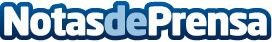 Tu Tarot Online innova en su sitio web con funcionalidades nuevas para la consulta del tarotCon un diseño único y llamativo, e integraciones nuevas con funciones automáticas aplicadas al sitio web, Tu Tarot busca convertirse en uno de los referentes de la consulta esotérica en España, y adentrarse así, al negocio de la videncia onlineDatos de contacto:Carlos Saiz+34 631 79 71 38Nota de prensa publicada en: https://www.notasdeprensa.es/tu-tarot-online-innova-en-su-sitio-web-con Categorias: Nacional http://www.notasdeprensa.es